 24 группа 1 курс   ГеометрияТема урока: Решение задач по теме «Перпендикулярность прямых и плоскостей». Теоретический опрос 1. Закончить предложение:а) две прямые в пространстве называются перпендикулярными, если… (угол между ними равен 90°)
б) прямая называется перпендикулярной к плоскости, если… (она перпендикулярна к любой прямой, лежащей в этой плоскости)
в) если две прямые перпендикулярны к плоскости, то они… (параллельны)
г) если плоскость перпендикулярна к одной из двух параллельных прямых, то она… (перпендикулярна и к другой прямой)
д) если две плоскости перпендикулярны к одной прямой, то они… (параллельны)2. Дан параллелепипед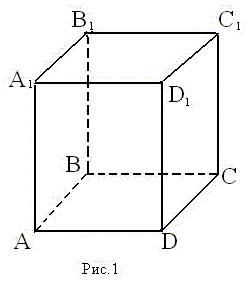 а) Назовите:
1) рёбра, перпендикулярные к плоскости (DCC1) (ответ: AD; A1D1; B1C1; BC) 
2) плоскости, перпендикулярные ребру BB1 (ответ: (АВС); (A1B1C1))б) Определите взаимное расположение:
1) прямой CC1 и плоскости (DСВ) (ответ: они перпендикулярны)
2) прямой D1C1 и плоскости (DCB) (ответ: они параллельны)VI. Решение задач.1. Решение задач по готовым чертежам (Устно)№1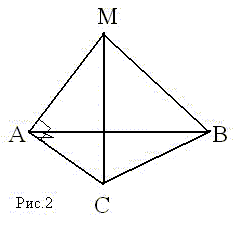 Дано: ∆ ABC - прямоугольный; AM ⊥ AC; M ∉ (ABC)
Доказать: AC ⊥ (AMB)
Доказательство: Т.к. AC ⊥ AB и AC ⊥ AM, а AM ⋂ AB, т.е. АМ и АВ лежат в плоскости (АМВ), то AC ⊥ (AMB) по признаку перпендикулярности прямой и плоскости.     Ч.т.д.№2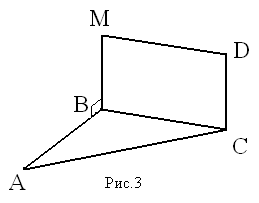 Дано: ВМDC - прямоугольник, M ∉ (ABC), MB ⊥ AB
доказать: CD ⊥ (ABC)
Доказательство: MB ⊥ BC, т.к. ВМDC – прямоугольник, MB ⊥ AB по условию, BC ⋂ AB, т.е. ВС и АВлежат в плоскости (АВС) ⇒ MB ⊥ (ABC) по признаку перпендикулярности прямой и плоскости. СD ∥ МВпо свойству сторон прямоугольника ⇒ CD ⊥ (ABC) по теореме о двух параллельных прямых, одна из которых перпендикулярна к плоскости (то и другая прямая перпендикулярна к этой плоскости).
Ч.т.д.№3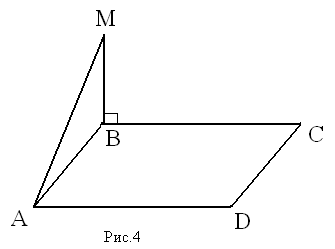 Дано: АВСD – прямоугольник, M ∉ (ABC), MB ⊥ BC
Доказать: AD ⊥ AM
Доказательство:
1) ∠ABC = 90°, т.к. АВСD – прямоугольник ⇒ BC ⊥ AB, BS ⊥ MB по условию, MB ⋂ AB = B, т.е. МВ иАВ лежат в плоскости (АМВ) ⇒ BC ⊥ (AMB) по признаку перпендикулярности прямой и плоскости.
2) BC ∥ AD (по свойству сторон прямоугольника) ⇒ AD ⊥ (AMB) по теореме о двух параллельных прямых, одна из которых перпендикулярна плоскости (то и другая прямая перпендикулярна к этой плоскости).
3) Т.к. AD ⊥ (AMB) ⇒ AD ⊥ AM по определению прямой, перпендикулярной плоскости.
Ч.т.д.№4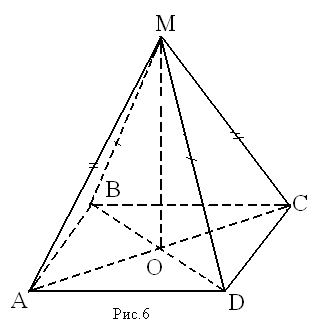 Дано: АВСD – параллелограмм, M ∉ (ABC), МВ = МD, МА = МС
Доказать: MO ⊥ (ABC)
Доказательство:
1) Т.к. О – точка пересечения диагоналей параллелограмма, то АО = СО и ВО = DO. ∆ BMD - равнобедренный, т. к. ВМ = МD по условию, значит МО - медиана и высота, т.е. MO ⊥ BD.
2) Аналогично доказывается в ∆ AMC: MO ⊥ AC.
3) Итак, MO ⊥ BD и MO ⊥ AC. а ВD и АС – пересекающиеся прямые, лежащие в плоскости (АВС) ⇒ MO⊥ (ABC) по признаку перпендикулярности прямой и плоскости.
Ч.т.д.(Устные ответы к каждой задаче требуется обосновывать, проговаривая всякий раз формулировки применяемых теорем)2. Решение письменных задач№1.2 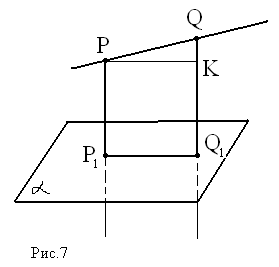 Через точки P и Q прямой РQ проведены прямые, перпендикулярные к плоскости α и пересекающие её соответственно в точках P1 и Q1. Найдите P1Q1, если PQ = 15 cм; PP1 = 21,5 cм; QQ1 = 33,5 cм.
Решение:1) PP1 ⊥ α и QQ1 ⊥ α по условию ⇒ PP1 ∥ QQ1 (обосновать);
2) PP1 и QQ1 определяют некоторую плоскость β, α ⋂ β = P1Q1;
3) PP1Q1Q - трапеция с основаниями PP1 и QQ1, проведём PK ∥ P1Q1;
4) QK = 33,5 - 21,5 = 12 (см)Ответ: P1Q1 = 9 см.№2.2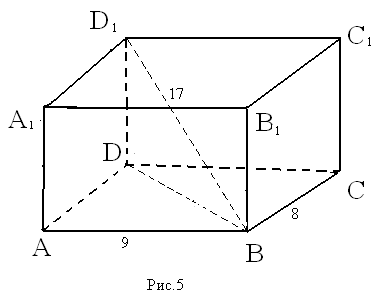 В прямоугольном параллелепипеде ABCDA1B1C1D1 АВ = 9 см; ВС = 8 см; ВD = 17 см. Найдите площадь BDD1B1.
Решение:1) ∆ ABD: ∠BAD = 90°; АD = BC = 8 см;2) ∆ DD1B: ∠D1DB = 90°;№3.2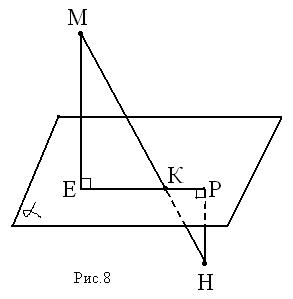 Отрезок МН пересекает плоскость α в точке К. Из концов отрезка проведены прямые МЕ и НР, перпендикулярные к плоскости α. НР = 4 см; МЕ = 12 см; НК = 5 см. Найдите отрезок РЕ.
Решение:1) Т.к. прямые МЕ и НР перпендикулярны к плоскости α, то МЕ ∥ НР (обосновать) и через них проходит некоторая плоскость β. α ⋂ β = EP;
2)МЕ⊥ EP; НР ⊥ EP(обосновать), т.е. ∠MEK = ∠HPK = 90°;4) ∠EMK = ∠PHK (накрест лежащие для параллельных прямых МЕ и НР и секущей МН),РЕ = РК + КЕ, РЕ = 3 + 9 = 12 см.Ответ: РЕ = 12 см.3. Самостоятельная работа (направлена на проверку усвоения материала по данной теме)V. Подводятся итоги урока.Задание на дом: повторить теоретический материал по изученной теме, глава II, № 216 (подг.кк.р.)P1Q1 = PK =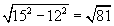 = 9 см.ВD =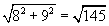 см;DD1 =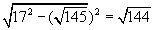 = 12 см;3) SBB1D1D = BD ∙ DD1 =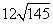 см2.Ответ:см2.3) ∆ HPK: KP =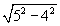 = 3 см;тогда ∆ MEK ∆ HPK по двум углам и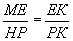 ; т.е.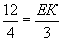 ⇒ EK =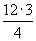 = 9 см,Вариант IВариант IIЧерез вершины А и В прямоугольника АВСDпроведены параллельные прямые AA1 и BB1, не лежащие в плоскости прямоугольника. Известно, что AA1 ⊥ AB, AA1 ⊥ AD. Найдите B1B, если B1D = 25 см, AB = 12 см, AD = 16 см.Через вершины А и В ромба АВСD проведены параллельные прямые AA1 и BB1, не лежащие в плоскости ромба. Известно, что BB1 ⊥ BC,BB1 ⊥ AB. Найдите A1A, если A1C = 13 см, BD = 16 см, AB = 10 см.